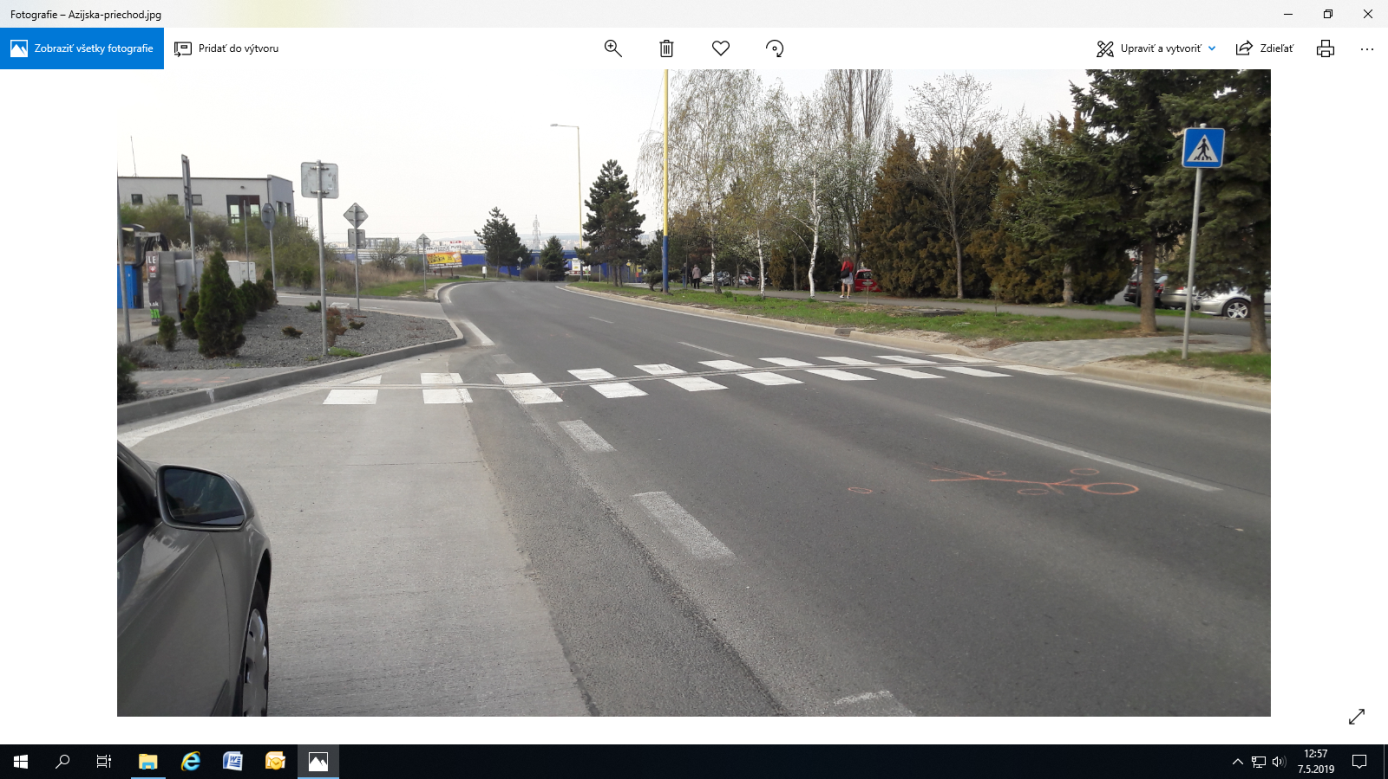 MČ KE - Sídlisko Ťahanovceul. Ázijská trieda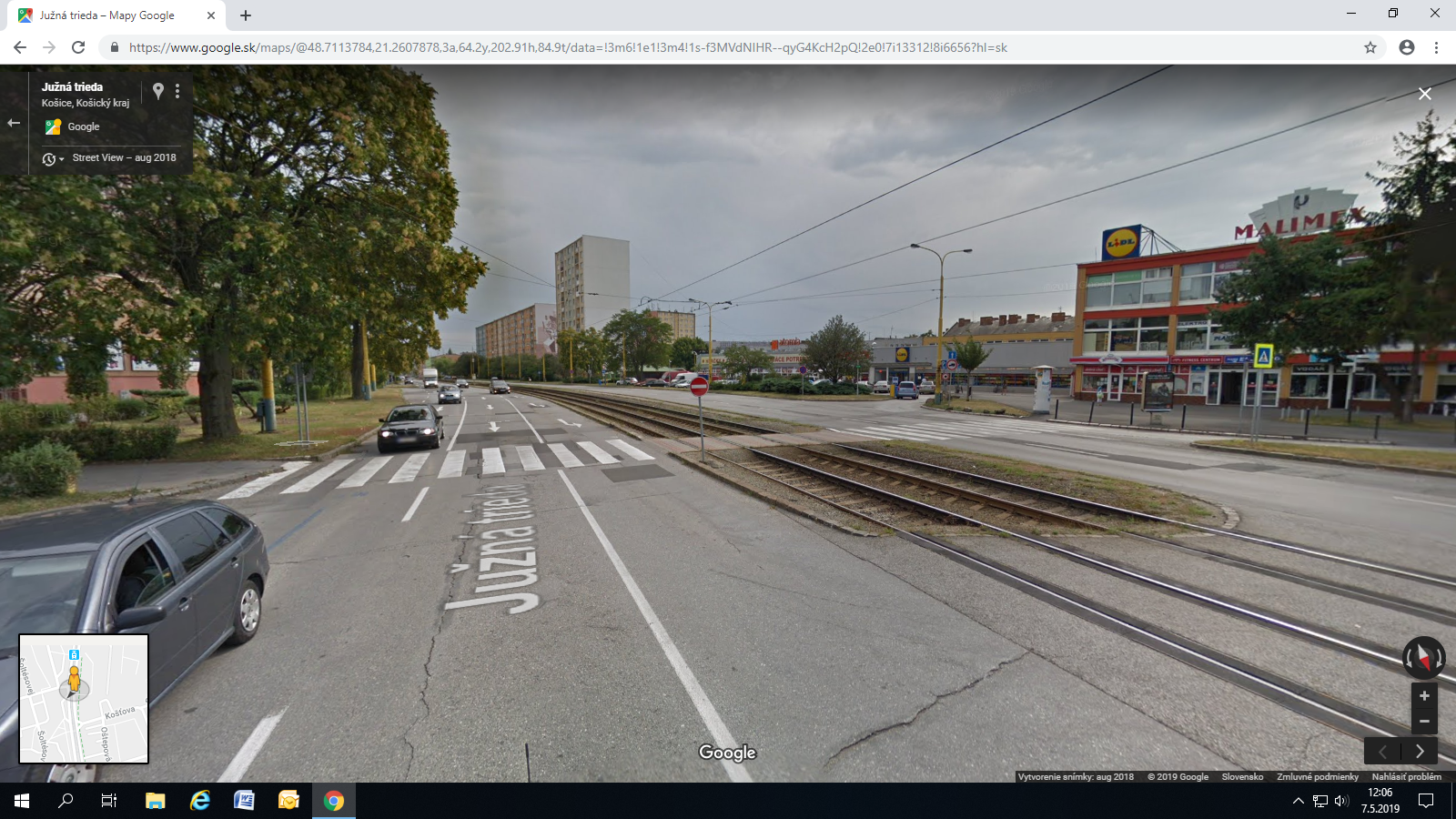 MČ KE - Juhul. Južná trieda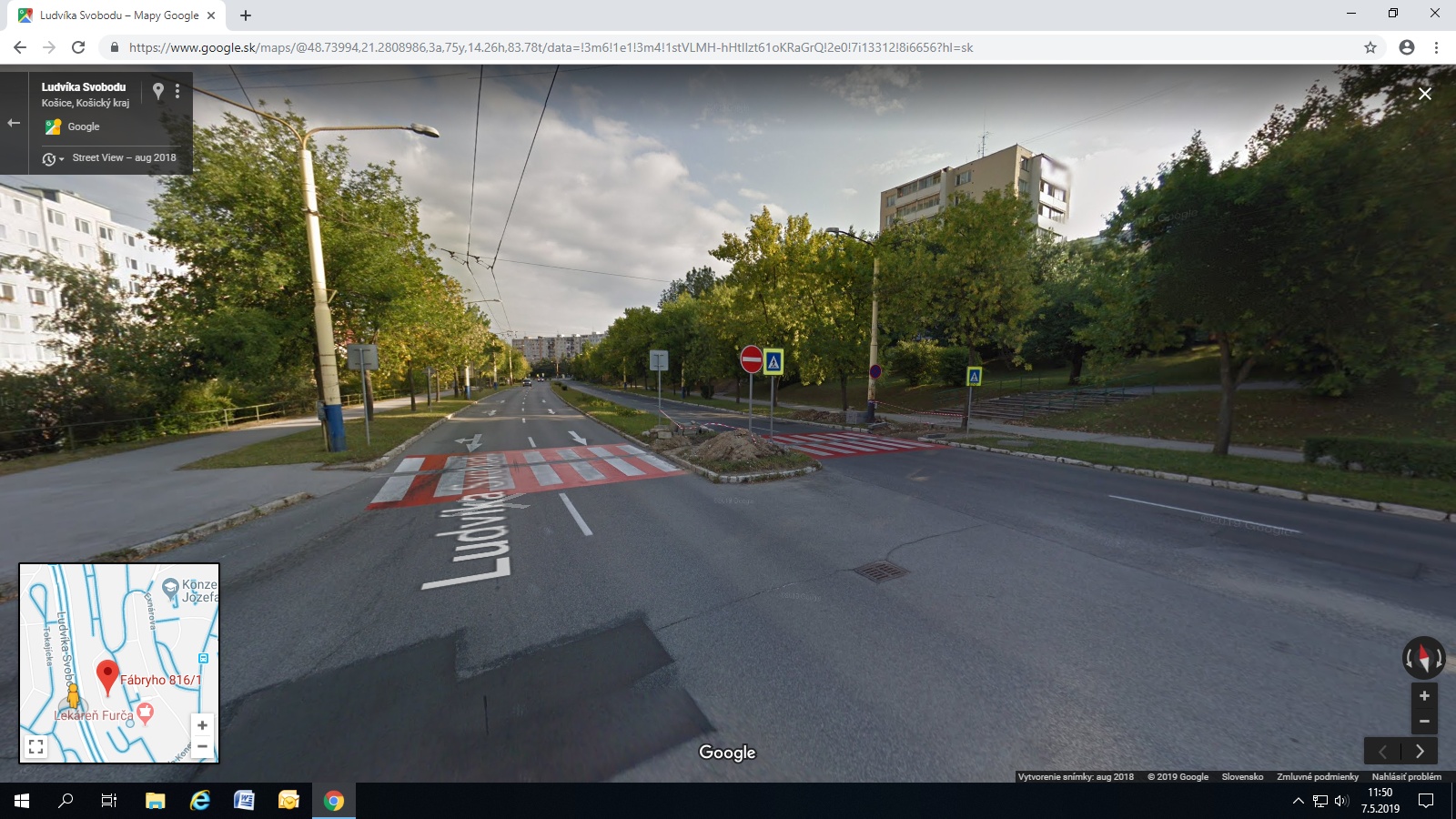 MČ KE - Dargovských hrdinovul. Ludvíka Svobodu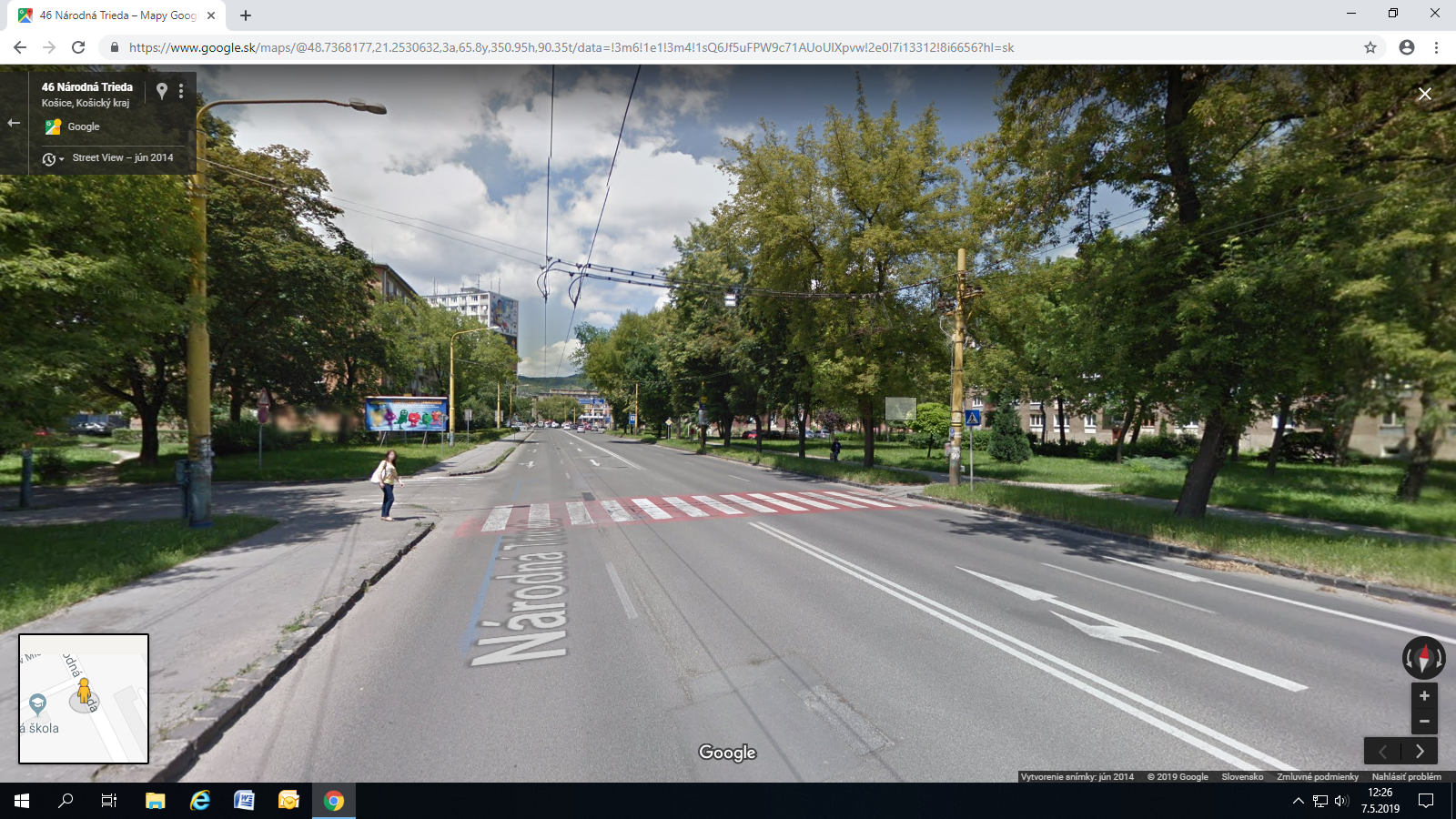 MČ KE - Severul. Národná trieda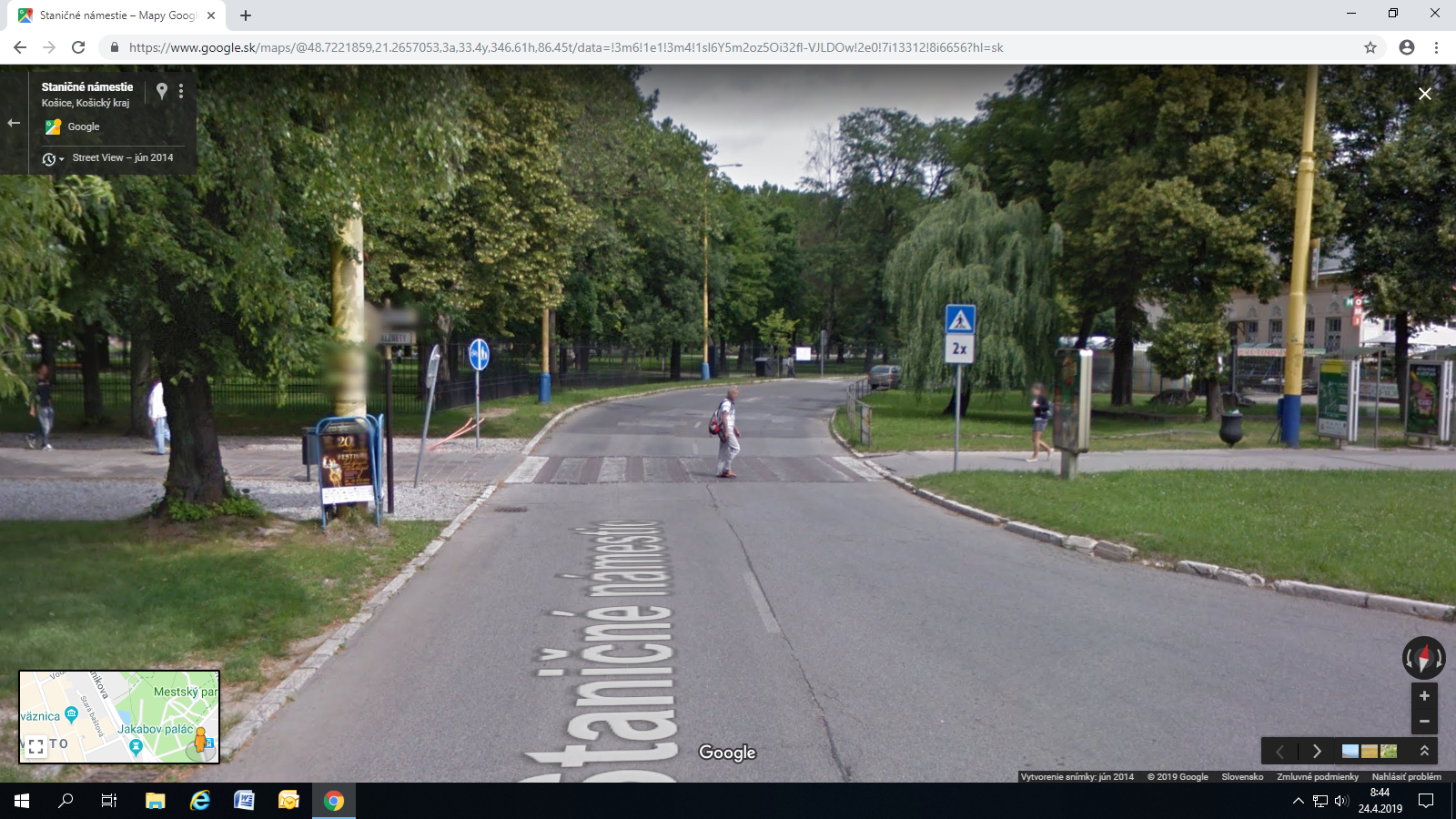 MČ KE - Staré Mestoul. Staničné námestie